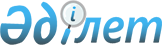 Алтынсарин ауданы әкімдігінің 2014 жылғы 23 желтоқсандағы № 301 "Алтынсарин ауданы әкімдігінің кәсіпкерлік, ауыл шаруашылығы және ветеринария бөлімі" мемлекеттік мекемесі туралы ережені бекіту туралы" қаулысының күшін жою туралыҚостанай облысы Алтынсарин ауданы әкімдігінің 2015 жылғы 15 желтоқсандағы № 230 қаулысы

      Қазақстан Республикасының 1998 жылғы 24 наурыздағы "Нормативтік  құқықтық актілер. туралы" Заңының 21-1 бабына сәйкес Алтынсарин ауданының әкімдігі ҚАУЛЫ ЕТЕДІ:



      1. Алтынсарин ауданы әкімдігінің 2014 жылғы 23 желтоқсандағы № 301 "Алтынсарин ауданы әкімдігінің кәсіпкерлік, ауыл шаруашылығы және ветеринария бөлімі" мемлекеттiк мекемесі туралы ережені бекiту туралы" қаулысының (Нормативтік құқықтық актілерді мемлекеттiк тіркеу тізілімінде № 5316 болып тіркелген, 2015 жылғы 23 қаңтарда "Таза бұлақ - Чистый родник" газетінде жарияланған) күші жойылды деп танылсын.



      2. Осы қаулы қол қойылған күнінен бастап қолданысқа енгiзiледi.      Аудан әкімі                                Б. Ахметов
					© 2012. Қазақстан Республикасы Әділет министрлігінің «Қазақстан Республикасының Заңнама және құқықтық ақпарат институты» ШЖҚ РМК
				